ПРОЕКТ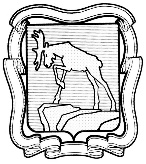 СОБРАНИЕ ДЕПУТАТОВ МИАССКОГО ГОРОДСКОГО ОКРУГА                                                         ЧЕЛЯБИНСКАЯ ОБЛАСТЬ     ____________ СЕССИЯ СОБРАНИЯ  ДЕПУТАТОВ МИАССКОГО ГОРОДСКОГО ОКРУГА ПЯТОГО СОЗЫВАРЕШЕНИЕ №от  __________2020 г.Рассмотрев предложение Главы Миасского городского округа Г.М.Тонких о внесении изменений в Решение Собрания депутатов Миасского городского округа от 24.01.2014 г. №2 «Об установлении расходных обязательств Миасского городского округа по реализации полномочий в области образования», учитывая рекомендации постоянной комиссии по социальным вопросам, в соответствии с Федеральным законом Российской Федерации от 29.12.2012 г. №273-ФЗ «Об образовании в Российской Федерации», руководствуясь Федеральным законом от 06.10.2003 г. №131-ФЗ «Об общих принципах организации местного самоуправления в Российской Федерации» и Уставом Миасского городского округа, Собрание депутатов Миасского городского округаРЕШАЕТ:1. Внести изменения в Решение Собрания депутатов Миасского городского округа от 24.01.2014 г. №2 «Об установлении расходных обязательств Миасского городского округа по реализации полномочий в области образования» (далее – Решение), а именно: приложение к Решению изложить в новой редакции согласно приложению к настоящему Решению.2.  Настоящее Решение опубликовать в установленном порядке.3. Контроль исполнения настоящего Решения возложить на постоянную комиссию по социальным вопросам.Председатель Собрания депутатовМиасского городского округа                                                                                   Е.А. СтеповикГлаваМиасского городского округа                                                                                      Г.М. ТонкихПРИЛОЖЕНИЕ к Решению Собрания депутатов Миасского городского округа от _________2020 г. №___Финансирование расходов из бюджета городского округа(направление расходов)УчреждениеНаправление расходовУправление образования Администрации Миасского городского округа: административный персонал, отдел информатизации, отдел воспитания, дополнительного образования и социализации обучающихся, отдел общего образования и методического сопровождения образования, отдел дошкольного образования, отдел кадрового и юридического обеспечения, РММЦ, отдел по работе с молодежью, ревизионный отдел.Заработная плата; начисления на выплаты по оплате труда; услуги связи; транспортные услуги; коммунальные услуги; арендная плата за пользование имуществом (за исключением земельных участков и других обособленных природных объектов); работы, услуги по содержанию имущества; прочие работы, услуги; страхование; услуги, работы для целей капитальных вложений; безвозмездные перечисления государственным (муниципальным) бюджетным и автономным учреждениям; безвозмездные перечисления иным нефинансовым организациям (за исключением нефинансовых организаций государственного сектора) на продукцию; безвозмездные перечисления некоммерческим организациям и физическим лицам - производителям товаров, работ и услуг на продукцию; пособия по социальной помощи населению в натуральной форме; социальные пособия и компенсации персоналу в денежной форме; безвозмездные перечисления капитального характера государственным (муниципальным) бюджетным и автономным учреждениям; налоги, пошлины и сборы;  штрафы за нарушение законодательства о налогах и сборах, законодательства о страховых взносах; штрафы за нарушение законодательства о закупках и нарушение условий контрактов (договоров); другие экономические санкции; иные выплаты текущего характера физическим лицам;  иные выплаты текущего характера организациям; увеличение стоимости основных средств; увеличение стоимости горюче-смазочных материалов; увеличение стоимости строительных материалов; увеличение стоимости прочих оборотных запасов (материалов), увеличение стоимости прочих материальных запасов однократного применения.МКДОУ №№ 3, 18, 31, 33, 37, 43, 47, 48, 70, 85.МБДОУ №№ 1, 2, 5, 8, 9, 10, 13, 14, 15, 17, 23, 25, 28, 30, 38, 40, 46, 49, 50, 51, 53 54, 56, 58, 59, 60, 61, 62, 63, 66, 69, 72, 79, 81, 84, 86, 87, 92, 93, 98, 99, 102, 108, 109, 199.МАДОУ № 101.Заработная плата; начисления на выплаты по оплате труда; услуги связи; транспортные услуги; коммунальные услуги;  арендная плата за пользование имуществом (за исключением земельных участков и других обособленных природных объектов); работы, услуги по содержанию имущества; прочие работы, услуги; страхование; услуги, работы для целей капитальных вложений; социальные пособия и компенсации персоналу в денежной форме; налоги, пошлины и сборы; штрафы за нарушение законодательства о налогах и сборах, законодательства о страховых взносах; штрафы за нарушение законодательства о закупках и нарушение условий контрактов (договоров); другие экономические санкции; иные выплаты текущего характера физическим лицам;  иные выплаты текущего характера организациям; увеличение стоимости основных средств и увеличение стоимости прочих оборотных запасов (материалов) (за исключением расходов на приобретение учебников и учебных пособий, средств обучения, игр, игрушек);  увеличение стоимости продуктов питания; увеличение стоимости горюче-смазочных материалов; увеличение стоимости строительных материалов; увеличение стоимости мягкого инвентаря; увеличение стоимости прочих материальных запасов однократного применения.МКОУ "СОШ" №№ 1, 2, 3, 7, 9, 11, 29, 30, 31, 35, 42, 73,МКОУ "ООШ" №№ 5, 8, 14, 15, 23, 28, 32, 36, 60,МБОУ "СОШ" №№ 18, 22, МАОУ "Лицей № 6", МАОУ "Гимназия» №№ 19, 26,МАОУ "СОШ" №№ 4, 10, 16, 20, 21,44,МАОУ "СОШ №17" имени Героя России Шендрика В.Г.,МАОУ "СОШ № 13" им. Д.И. Кашигина.Заработная плата; начисления на выплаты по оплате труда; услуги связи (за исключением расходов по оплате услуг ИНТЕРНЕТа); транспортные услуги; коммунальные услуги; арендная плата за пользование имуществом (за исключением земельных участков и других обособленных природных объектов); работы, услуги по содержанию имущества; прочие работы, услуги; страхование; услуги, работы для целей капитальных вложений; социальные пособия и компенсации персоналу в денежной форме; налоги, пошлины и сборы; штрафы за нарушение законодательства о налогах и сборах, законодательства о страховых взносах; штрафы за нарушение законодательства о закупках и нарушение условий контрактов (договоров); другие экономические санкции; иные выплаты текущего характера физическим лицам; иные выплаты текущего характера организациям; увеличение стоимости основных средств и увеличение стоимости прочих оборотных запасов (материалов) (за исключением учебных расходов); увеличение стоимости лекарственных препаратов и материалов, применяемых в медицинских целях;  увеличение стоимости продуктов питания; увеличение стоимости строительных материалов; увеличение стоимости мягкого инвентаря; увеличение стоимости прочих материальных запасов однократного применения.«СКО школа-интернат I-II вида»,СКО школа-интернат VIII вида.Заработная плата и начисления на выплаты по оплате труда (обслуживающий персонал, кроме шеф-повара, повара, подсобного рабочего, инспектора по кадрам, медицинского персонала); услуги связи (за исключением расходов по оплате услуг ИНТЕРНЕТа); транспортные услуги; коммунальные услуги; работы, услуги по содержанию имущества; прочие работы, услуги; страхование; услуги, работы для целей капитальных вложений; социальные пособия и компенсации персоналу в денежной форме; налоги, пошлины и сборы; штрафы за нарушение законодательства о налогах и сборах, законодательства о страховых взносах; штрафы за нарушение законодательства о закупках и нарушение условий контрактов (договоров); другие экономические санкции; иные выплаты текущего характера физическим лицам; иные выплаты текущего характера организациям; увеличение стоимости основных средств и увеличение стоимости прочих оборотных запасов (материалов) (за исключением учебных расходов); увеличение стоимости продуктов питания; увеличение стоимости строительных материалов; увеличение стоимости прочих материальных запасов однократного применения.МАОУ ДОД "ДДТ Юность" им. В.П. Макеева.Заработная плата; прочие несоциальные выплаты персоналу в денежной форме; начисления на выплаты по оплате труда; услуги связи; транспортные услуги; коммунальные услуги; арендная плата за пользование имуществом (за исключением земельных участков и других обособленных природных объектов); работы, услуги по содержанию имущества; прочие работы, услуги; услуги, работы для целей капитальных вложений; социальные пособия и компенсации персоналу в денежной форме; налоги, пошлины и сборы; штрафы за нарушение законодательства о налогах и сборах, законодательства о страховых взносах; штрафы за нарушение законодательства о закупках и нарушение условий контрактов (договоров);  другие экономические санкции; иные выплаты текущего характера физическим лицам; иные выплаты текущего характера организациям;  увеличение стоимости основных средств;  увеличение стоимости продуктов питания; увеличение стоимости горюче-смазочных материалов; увеличение стоимости строительных материалов; увеличение стоимости прочих оборотных запасов (материалов); увеличение стоимости прочих материальных запасов однократного применения.МКУ МГО "ЦППМСП".Заработная плата; начисления на выплаты по оплате труда; услуги связи; транспортные услуги; коммунальные услуги; арендная плата за пользование имуществом (за исключением земельных участков и других обособленных природных объектов); работы, услуги по содержанию имущества; прочие работы, услуги; социальные пособия и компенсации персоналу в денежной форме; налоги, пошлины и сборы; штрафы за нарушение законодательства о налогах и сборах, законодательства о страховых взносах; увеличение стоимости основных средств и увеличение стоимости прочих оборотных запасов (материалов) (за исключением учебных расходов); увеличение стоимости строительных материалов; увеличение стоимости прочих материальных запасов однократного применения. Муниципальное казенное учреждение Миасского городского округа «Централизованная бухгалтерия»: отдел по координации хозяйственной деятельности образовательных учреждений, служба обслуживающего персонала, централизованная бухгалтерия.Заработная плата; начисления на выплаты по оплате труда; услуги связи; транспортные услуги; коммунальные услуги; арендная плата за пользование имуществом (за исключением земельных участков и других обособленных природных объектов); работы, услуги по содержанию имущества; прочие работы, услуги; страхование; услуги, работы для целей капитальных вложений; социальные пособия и компенсации персоналу в денежной форме; налоги, пошлины и сборы; штрафы за нарушение законодательства о налогах и сборах, законодательства о страховых взносах; штрафы за нарушение законодательства о закупках и нарушение условий контрактов (договоров); увеличение стоимости основных средств; увеличение стоимости горюче-смазочных материалов; увеличение стоимости строительных материалов; увеличение стоимости прочих оборотных запасов (материалов); увеличение стоимости прочих материальных запасов однократного применения.